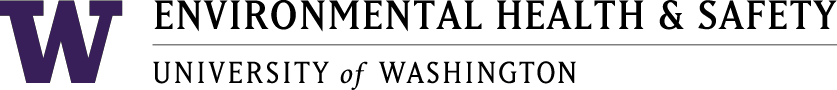 Health and Safety Committee 10
Meeting MinutesOctober 15, 2018 1:00 pm – 2:00 pmOcean Sciences Building Room 203*X=Present at meetingDavid Campbell sitting in for Lisa Norland in SEFs. Meeting notes recorded by FL. AgendaCall to order Approval of minutesOARS ReportsU-wide meeting news and Open DiscussionAdjourn1. Call to Order: Meeting called to order at 1:01pm by DW. 2. Approval of Minutes:  September minutes approved by the committee.3. OARS Reports07-26 – closed  October10-058 - Ship incident. ClosedJuly 07-26 – Back injury from air tugger. Closed07-036 - Slipping down the stairs in McMahon Hall- Remains Open, AH to follow up with Supervisor07-055 - Back injury while lifting batteries into buoy- Remains Open August08-001- Shocked by LED light fixture- Closed 08-003-Bucking downed tree, hit head, sore neck, bitten tongue- Remains Open- DZ to follow up08-014- Bruised knees from running into incorrectly placed Airgas container- Close08-056- Tree branch puncturing calf- Closed 08-082- Laceration from scalpel while cutting frozen rock fish- Remains Open- DW to follow up on using cut resistant glovesSeptember09-032- Rear ended in personal vehicle  - Closed09-049 L&I – Remains Open AG and JW to follow up 09-058 – Diesel fumes in Air Intake – elevate to a letter from Dean’s Office, DW and DZ to bring it up in U-Wide meeting Remains Open Johnson – indoor air quality for 070 meetings in 203 from this point  U-wide meeting news and Open DiscussionBiosafety Month – 40% of labs are biohazard labs5.6 FTE Biosaftey Officers350 IDC approvals/year 3 is the highest level of BioSafety Labs (4 is the highest) and it is in SLU Safety Program Steps – 5 levels We’re level 3 – Safety is a priority and we have systems in place Online BioWaste training is now available Great ShakeOut – October 18th 10:18am Infectious Disease plan is being updated Small Boat Safety manual almost complete – SH Marijuana proposal in the works – SHAny feedback from Units in regards to ASC contract – clause re: “training that needs to be made available” Accident Prevention Plan Adding a section about bees or pests control – DW to forward to Emma at EHSBleed Response Kits – where do you get them?Adjourn